FICHE MÉTHODEÉtude critique de document(s) en HGGSP(2ème partie – 2h environ)Capacités évaluées :- Exploiter, organiser et confronter des informations en respectant un plan- Analyser un document de source et de nature diverses, c’est-à-dire comprendre le sens du document et le replacer dans son contexte, mobiliser des connaissances en relation avec le document pour l’expliquer.- Rédiger des réponses construites et argumentées, montrant une maîtrise correcte de la langueFormat de l’épreuveUn ou deux documents de nature différente comportant un titre et, si nécessaire, un nombre limité de notes explicativesLe(s) document(s) est/sont accompagné (s) d’une consigne qui « vise à orienter le travail du candidat » : la consigne suggère la problématique et le plan à suivre.Exemple de sujet : voir la page suivanteSujet : Le retour des frontières, retour d’une protection ?Consigne : Après avoir rappelé ce que sont les fonctions d’une frontière, vous montrerez comment se transforment les frontières européennes, et expliquerez pourquoi Michel Foucher affirme que nous assistons à un retour des frontières.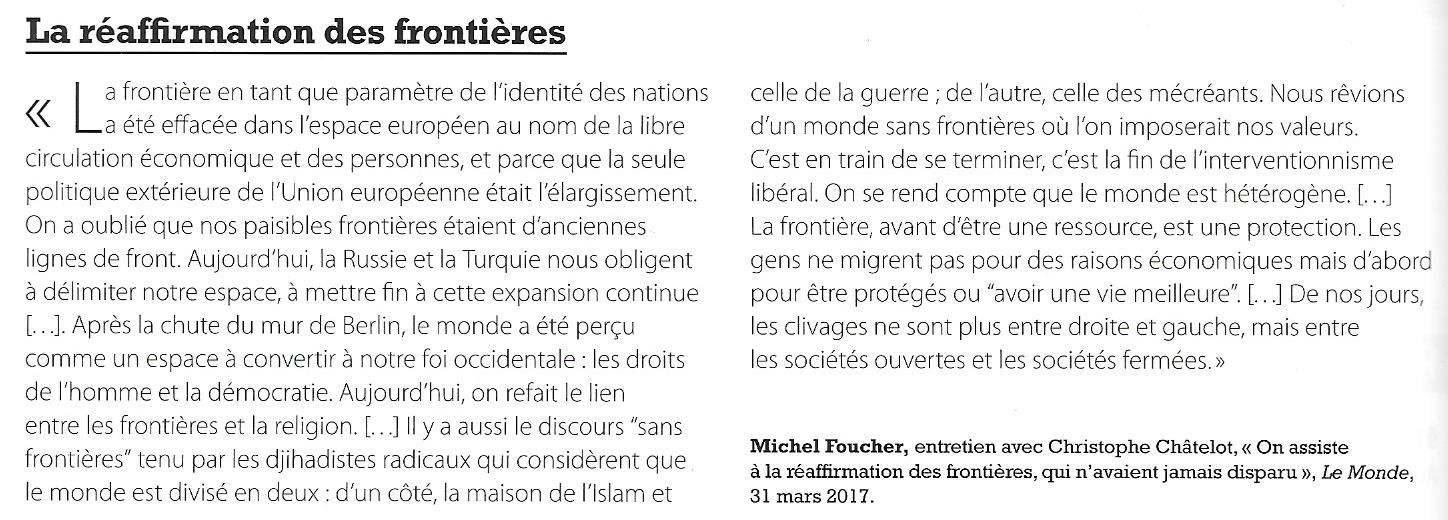 Lire et comprendre le sujet et la consigne : analyser les termes (5 mn)Repérez la démarche demandée :………………………………………………………………………………………..………………………………………………………………………………………..………………………………………………………………………………………..Identifier les mots-clés, les verbes et leur signification :« Montrer » ; « expliquer » = extraire l’information du document pour l’expliquerExpliquer pourquoi l’auteur dit ce qu’il dit (point de vue, contexte)Chercher les omissions, les oublis = les limites de l’information donnéeOpposer l’opinion de l’auteur à d’autres, la confronter à la réalité grâce à vos connaissancesLe document a-t-il eu des effets concrets (traité de paix, déclaration politique…)Expliquer les mots-clés :…………………………………………………………………………………………………………………………………………………………………………………………………………………………………………………………………………………………………………………………………………………………………………………………………………………………………………………………………………………………………………………………………………………………………………………………………………………………………………………………………………………………………………………………………………………………………………………………………………………………………………………………………………………………………………………………………………………………………………………………………………………………………………………………………………………………………………………………………………………………………………………………………………………………………………………………………………………………………………………………………………………………………………………………………………………………………………………………………………………………………………………………………………………………………………………………………………………………………………………………………………………………………………………………………………………………………………………………………………………………………………………………………………………………………………………………………………………………………………………………………………………………………………………………………………………………………………………………………………………………………Trouver une problématique qui souligne les enjeux du sujet…………………………………………………………………………………………………………………………………………………………………………………………………………………………………………………………………………………………………………………………………………………………………………………………Analyser les documents (25 mn)Lire au moins 2 fois les documents : 1ère fois pour en prendre connaissance / 2e fois pour en faire une lecture active (soulignez les mots importants, annoter des informations, des références)Dégager le sens général du documentRepérer les idées principales du documentA quelles problématiques pouvez-vous les relier ? Quelles notions sont utilisées ?Repérer la structure du documentDans un texte (p. 331), repérer les idées fortes de chaque paragrapheImage (p. 330) : repérer les composantes de l’image, son organisation (plans)Carte (p. 332) : identifier les différentes parties de la légendeRéfléchir au choix des figurés et de l’échelleNe pas négliger une partie de la légende : utilisez toutes les informations de la légende !Ne pas oublier de localiser un phénomène en utilisant des exemples de la carteMobiliser ses connaissances = rassembler toutes les connaissances, exemples, éléments du cours qui sont reliés au thème et aux idées du documentExercice : complète le tableau suivant en indiquant soit les connaissances auxquelles les citations vous font penser, soit les mots ou expressions du texte sur lesquels vous pourriez vous appuyez pour apporter les connaissances indiquées.Conseils :Éviter la paraphrase = se contenter de recopier ou de simplement reformuler des phrases du texteSolutions :Ne citer que des expressions clés (quelques mots, une partie de phrase) et éviter de longues citationsExpliquez le sens des mots-clés, illustrez l’idée à l’aide d’exemples que vous expliquezLa qualité et la précision de vos connaissances personnelles vous permettra de vous détacher du texte et de ne pas faire de paraphraseÉviter l’exposé de connaissances = oublier le texte que l’on est censé étudier, oublier de citer le texteSolutions : toujours partir d’une citation, d’un exemple du document pour ensuite l’expliquer et ensuite montrer vos connaissances et vos idées sur cet aspect.Critiquer le document : en dégager la portée, l’intérêt et les limitesConfronter les documents s’il y en a deux (points communs, différences)Rédiger le devoirCommencer par rédiger l’introduction et la conclusion (voir tableau)Insister sur la présentation du ou des documents en introductionNATURE :Texte : officiel ou privé, édité (dans une revue, un journal, un ouvrage), prononcé (discours, allocution), journal personnel, autobiographie…Image : peinture, dessin, caricature, affiche, photographie……………………………………………………………………………………………………………………………………………………………………………………………………………………………………………………………………………………………………………………………………………………………………………………………AUTEUR :Personnage public ou privéCollectif (déclaration commune, éditorial d’un journal…)Point de vue ? (origine sociale, métier, appartenance politique, religieuse, ethnique…). La personnalité de l’auteur est-elle un gage de neutralité ou de partialité ?…………………………………………………………………………………………………………………………………………………………………………………………………………………………………………………………………………………………………………………………………………………………………………………………DESTINATAIRE :Document à usage privé ou public ?Source ?Public visé ?……………………………………………………………………………………………………………………………………………………………………………………………CONTEXTE :Date à laquelle le document a été écrit ou réalisé ? Répond-il à un évènement particulier ?Évènements politiques, économiques, culturels, sociaux qui se déroulent au même moment ou juste avant et qui aident à comprendre les réflexions de l’auteur…………………………………………………………………………………………………………………………………………………………………………………………………………………………………………………………………………………………………………………………………………………………………………………………Préparez les grandes lignes de la conclusion à l’avanceFaire le bilan : rappeler les idées principales de chaque partie sans expliquer à nouveauMontrer l’intérêt historique du document, sa portée ou ses limites (oublis, erreurs…)Rédigez le développementAu BROUILLON – 25 MINUTESAu BROUILLON – 25 MINUTESComprendre la problématique, identifier les axes de réponse, observer le ou les documents(5 min)1re étape : comprendre la problématique et le sujetRepérer et identifier les termes importants ainsi que le cadre spatio-temporel afin d’éviter le hors-sujetObserver le ou les documents : nature, destinataires, titre, l’auteur, source, date : quel est le contexte général de l'époque ?Identifier le plan en deux ou trois parties en suivant la formulation de la consigne.Cette étape est importante car elle permettra de faire dans un second temps une lecture plus active du document, et de ne relever que les informations qui répondent à la consigne.Mobiliser des connaissances en les mettant en relation avec les documents(15- 20 min)2e étape : Lecture active du documentSurligner avec des couleurs différentes les éléments que vous mettriez dans les différentes parties.Construisez rapidement un tableau qui vous permette de lister les informations du ou des documents et vos connaissances personnelles.Organisez les informations sélectionnées selon le plan suggéré dans la consigne.Important : Pensez à porter un regard critique sur le ou les documents, voici quelques questions à se poser :       - Est-il est représentatif de l'opinion générale à cette époque-là ? Est-il en accord avec ce que vous avez appris ? Montre-t-il tous les aspects du phénomène ? Est-ce un document orienté ? Quelles en sont les limites ? Quelle est la portée du document ? (=a-t-il eu une influence importante ?) Puis-je le comparer à un autre document étudié ?SUR LA COPIE – 35  MINUTESSUR LA COPIE – 35  MINUTES3 étapes bien visibles sur la copie (= sauter des lignes) à rédiger3 étapes bien visibles sur la copie (= sauter des lignes) à rédigerIntroductionUne introduction qui comprend :Une phrase d’accroche qui part d’un événement, une situation, un chiffre pour amener la présentation du ou des documentsUne présentation du ou des document(s) :    nature, auteur/source, date/ contexte historique ou géographique /idée généraleUne problématique ou question tirée du sujet qui constituera le fil directeur de votre réponseUne annonce du planDéveloppementUn développement construit en plusieurs paragraphes qui démontre les différents axes indiqués en introduction.Chaque paragraphe s’appuie sur des informations tirées du /des documents. Vous devez citer les documents entre guillemets. Pour les documents iconographiques, vous devez décrire précisément certains éléments de ces documents.Les informations relevées dans les documents doivent être obligatoirement mises en relation avec des connaissances personnelles.Appuyez votre développement sur des notions précises vues en cours, et que vous expliquez et /ou définissez à chaque fois.Apportez des connaissances précises : dates, chiffres, faits.ConclusionUne conclusion qui rappelle les éléments suivants : Quelles sont les idées clés de chaque partie ? Quel est l’intérêt du ou des documents ? Que nous ont-ils appris ?RELIRE LA COPIECe temps est nécessaire pour corriger les fautes de français, soigner le style et la copiePlanInformations tirées des documentsConnaissances / ExplicationsFonctions des frontières« anciennes lignes de front »……………………………………………………………………………………….……………………………………………………………………………………….……………………………………………………………………………………….……………………………………………………………………………………….……………………………………………………………………………………….……………………………………………………………………………………….……………………………………………………………………………………….……………………………………………………………………………………….……………………………………………………………………………………….……………………………………………………………………………………….……………………………………………………………………………………….……………………………………………………………………………………….……………………………………………………………………………………….Fonctions des frontières« ressource »……………………………………………………………………………………….……………………………………………………………………………………….……………………………………………………………………………………………………………………………………………………………………………….………………………………………………………………………………………..Fonctions des frontières« protection »« les gens ne migrent pas pour des raisons économiques, mais d’abord pour être protégés ou avoir une vie meilleure »….……………………………………………………………………………………….……………………………………………………………………………………….……………………………………………………………………………………….……………………………………………………………………………………….……………………………………………………………………………………….……………………………………………………………………………………….……………………………………………………………………………………….Fonctions des frontières« paramètre de l’identité des nations »……………………………………………………………………………………….……………………………………………………………………………………….Fonctions des frontières« mur de Berlin »« clivages (…) entre droite et gauche »……………………………………………………………………………………….……………………………………………………………………………………….……………………………………………………………………………………….……………………………………………………………………………………….……………………………………………………………………………………….……………………………………………………………………………………….……………………………………………………………………………………….……………………………………………………………………………………….……………………………………………………………………………………….Transformations des frontières…………………………………………………………………………………………………………………………………………………………………………………………………………………………………………………………………………………………………………………………………………………………………Approfondissement de l’union économique (marché commun, marché unique, euro…)Les Eurorégions et la coopération transfrontalière caractéristiques des espaces transfrontaliers Programme Interreg et exemples concrets (Baltique, Cerdagne, Bâle…)Transformations des frontières……………………………………………………………………………………………………Espace Schengen…Transformations des frontières…………………………………………………………………………………………………………………………………………………………………………………………………………………………………………………………………………………………………………………………………………………………………Élargissement de 2004 et 2007Critères d’entrée = démocratieRepousser l’influence de la RussieTransformations des frontières« discours sans frontières tenu par les djihadistes radicaux »« monde (…) divisé en deux : d’un côté, la maison de l’islam et celle de la guerre, de l’autre, celle des mécréant »Conception manichéenne du mondeVision panislamique ou panarabe = union des mulsumansParadoxal : un État islamique à cheval sur plusieurs pays,  qui ne respecte pas les frontières existantes, mais en même temps création d’un État et donc de frontières…Retour des frontières ?« clivage (...) entre les sociétés ouvertes et les sociétés fermées »…………………………………………………………………………………………………….…………………………………………………………………………………………………….…………………………………………………………………………………………………….…………………………………………………………………………………………………….…………………………………………………………………………………………………….…………………………………………………………………………………………………….…………………………………………………………………………………………………….…………………………………………………………………………………………………….…………………………………………………………………………………………………….…………………………………………………………………………………………………….…………………………………………………………………………………………………….Retour des frontières ?« on refait le lien entre les frontières et la religion »Des frontières qui séparent des populations de religion différentes (Inde/Pakistan ; frontières urbaines en Irlande du NordRetour des frontières ?………………………………………………………………………………………………………………………………………………………Crise de Crimée  annexion russe qui brise le tabou du respect de la frontière…Extension de l’UE et de l’OTAN qui a crispé la Russie